«Поливаем «огород»»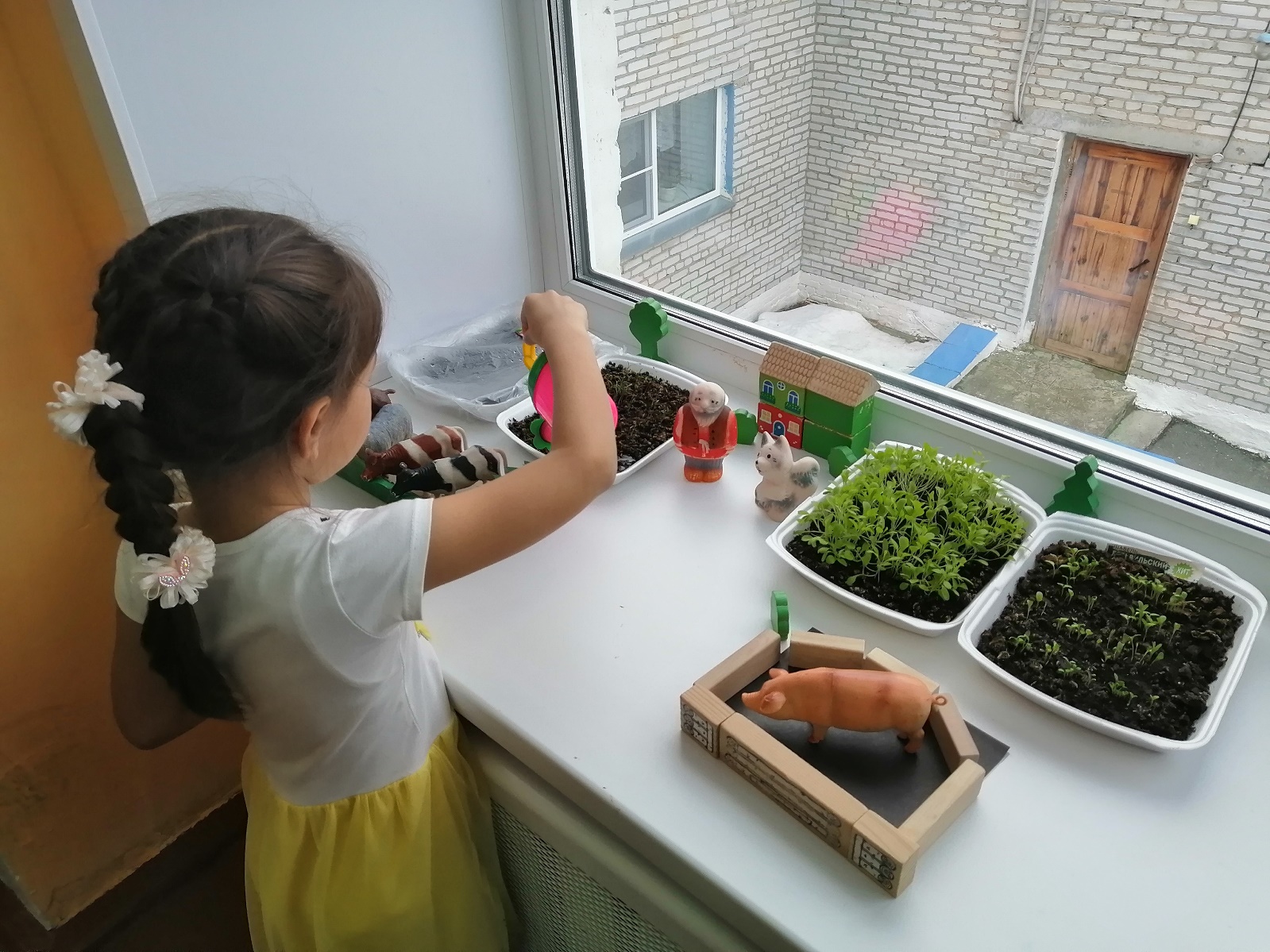 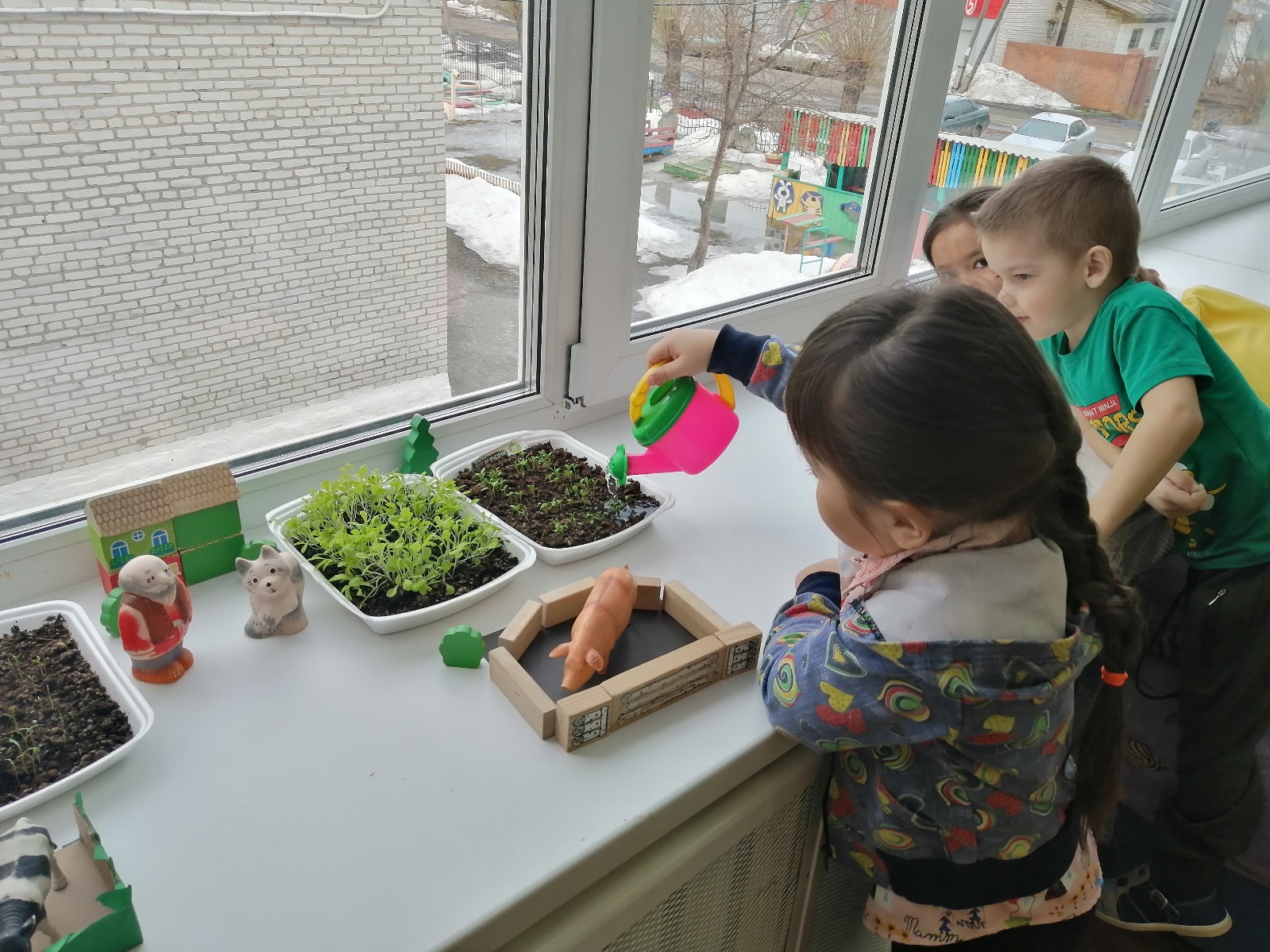 